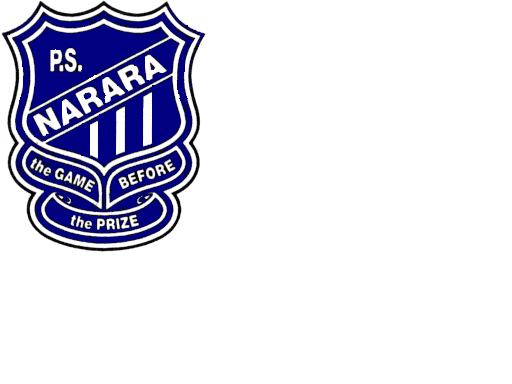 Student Welfare Policy This policy includes:RationaleSchool expectationsStudent achievement practicesClassroom and playground behaviour strategiesDedicated Time-Out RoomAnti-bullying policy including cyber-bullying Strategies to support students with challenging behavioursEmergency playground proceduresSun protection policyUpdated by the School Welfare Committee 2016RationaleAt Narara Public School we encourage respectful and supportive connections and relationships between community, staff and students. Our motto “WE CARE” and logo “THE GAME BEFORE THE PRIZE” encompasses all aspects of school life.Wherever possible teachers use praise and recognition to encourage students to develop self- discipline, confidence, positive relationships and skills to solve problems and resolve disputes through the Positive behaviour for Learning Pedagogy.School ExpectationsAt Narara PS “We Care” by being-SafeRespectful LearnersWhen parents enrol their children at Narara PS they enter into a partnership with the school. Parents share the responsibility with the school for shaping their child’s understandings and attitudes about acceptable behaviour. Parents have responsibility for ensuring that their children attend school and that their children’s behaviour is satisfactory as they travel to and from school. The partnership between parents and school is based on mutual respect and trust with each partner supporting the other.Narara Public School: Expectation and Behaviours MatrixPositive Behaviour for LearningNarara Public School: Expectation and Behaviours MatrixPractices to recognise and reinforce student achievementAt Narara PS student achievement is regularly recognised and reinforced throughout the year in a number of ways and through the use of yearly awards and certificates.These practices are visible rewards for achievement. At Narara PS we promote the intrinsic reward that is experienced by those who aim for QUALITY in all that they do.Classroom Behaviour StrategiesClassroom expectations are co-operatively determined at the beginning of each school year by teachers and students.When students fail to keep class rules they are given “Time out”, either in their classroom or a pre-organised buddy classroom, to reflect on their behaviour and plan for improvement. Classroom teachers ensure that children have the opportunity to discuss ways to improve their behaviour.There are 3 levels of intervention for unsatisfactory classroom behaviour:Teacher: The student may undertake time out in the classroomBuddy Class: The student is given time out in a buddy class. Before returning to class they have a 60 second interview to redirect their behaviour. If behaviour does not improve then:Supervisor: The student, along with a referral form (Appendix 2) is referred to the supervisor. As well as time out, the supervisor will refer the student to the Reflection Room to reflect on their behaviour.Students who are consistently safe, respectful, learners are rewarded with stamps, stickers, merit awards and smiley tickets. Smiley winners are drawn at the weekly K-2 and 3-6 assemblies and vouchers are given to winners.Anti Bullying PolicyThe Department of Education and Communities defines bullying as repeated verbal, physical, social or psychological behaviour that is harmful and involves the misuse of power by an individual or group towards one or more persons.At Narara PS we do not tolerate any forms of bullying, including cyber bullying. All members of our school community are expected to model and promote appropriate behaviour and respectful relationships. Procedure for Notification of Bullying Behaviour:Student or parent reports the incidents to the class teacher who consults with the Stage Supervisor or Welfare Co-ordinator.Reported incidents are investigated by the class teacher, supervisor or Welfare Co-ordinator and an orange slip is filled in.Appropriate action, in line with behaviour strategies outlined in this policy, and resolution of the issues are managed by the teacher, supervisor or Welfare Co-ordinator.Parents are notified of the issues and resolution and asked to meet with the teacher, supervisor or Welfare Co-ordinator if necessaryPrincipal is notified at each step and involved in resolution if required.Consequences for Bullying Behaviour:Student referred to Welfare Co-ordinator, School Counsellor and/ or Principal for bullying behaviour.Parents/Carers notified by phone or in writing of their child’s behaviour and may be asked to attend a meeting to discuss the issues.Action taken in accordance with the behaviour strategies outlined in this policy and may include planning room, Principal’s behaviour management levels or suspension if the matter is of a serious and/or ongoing manner.Ongoing monitoring to ensure that bullying has stopped.Strategies in Place to Stop and Prevent Bullying Behaviour:Positive modelling by staff and parents to maintain a school culture of mutual trust and respect. In Term 1 each class participates in an anti-bullying program, ‘Bully no-way’ that promotes positive friendships and interactions between peers. It also identifies what bullying is and reinforces what students should do if they are being bullied or if they witness bullying at school.Team building activities (including Kagan) implemented by class teachers throughout the year.Ongoing talks and discussions in class and at student assemblies to promote positive friendships and build the student community.Stage 3 students develop slogans and an anti-bullying advertising campaign for the school to stop and prevent bullying. Senior students have ownership of the program and set an good example. Playground Duty - Teachers’ Roles and ResponsibilitiesTeachers must:Arrive promptly on duty. Be considerate of colleagues.Wear a high visibility vest and carry a playground folder and playground bag.Move around the area being supervised and be vigilant.Ensure the playground is tidy ie. Ask students to pick up rubbish.Ensure dangerous play stops before accidents occur.Deal with minor accidents on the spot, referring to the flowchartRefer more serious accidents to the office with the First Aid card.Swap duties with a colleague when they are unavailable eg. excursions, sport.Fill in playground reports accurately when misdemeanours occur (Yellow slip – minor; orange slip; major).Ensure they are familiar with special needs students in case of emergency. Photos and health plans are in playground folders. Praise students using PBL terminology and handing out ‘Smiley Tickets’.Be the last one to leave the playground, ensuring all students have left the playground area.It is recommended that duty teachers set a good example by wearing a hat or using a shade umbrella (located with the duty equipment).Playground Behaviour StrategiesTeachers carry a playground folder on all playground duties. Should a minor misdemeanour occur in the playground, the duty teacher records the students’ names and misdemeanour on the yellow slip (Appendix 1). The teacher will go through the behaviour flowchart (see previous page) and follow appropriate steps. The PBL Co-ordinator monitors the playground folders each week. If a student’s name appears three-five times within a school week the student is immediately required to attend the planning room. If there is a major serious incident or dangerous behaviour a serious behaviour reporting form (Appendix 2) is filled out by the duty teacher and passed onto the Welfare Co-ordinator. The student is required to attend planning room immediately. The parents/carers are sent a planning room notification letter with the student’s plan included.Smiley tickets are kept in the playground folders to reward children who are safe, respectful, learners in the playground.Sun ProtectionIn line with the school’s Sun Protection Policy students are required to wear school hats all year round. Students without hats must stay under cover in the terraced seating area outside the hall or on the covered games court. Staff on playground duty are encouraged to wear a hat or use a shade umbrella (located by the staffroom door.Emergency Procedures During Recess and Lunch BreaksEvacuation:In the event of an evacuation (3 long bells) during playtime, duty teachers supervise students to the grass safety area in front of the school. Office staff brings class lists. Teachers meet their classes and mark rolls from class lists.Lockdown:In the event of a lockdown (4 short bells) during playtime, duty teachers supervise students into the hall. Doors are closed and duty teachers stay with students until the all clear is signalled (2 long bells). Other teaching and support staff remain inside during the lock down. Please refer to the school’s Serious Incident Management Plan for emergency procedures during class time.Narara PS Behaviour Management FlowchartThe Reflection RoomThe Reflection Room operates each day during recess. When the bell rings the Welfare Co-ordinator or designated teacher meets students and supervises them in the Reflection Room. Students referred to the Reflection Room have the opportunity to use the toilet before and after attending. Whilst in the Reflection Room, children discuss their misdemeanour(s) with the Welfare Co-ordinator or designated teacher and formulate a plan to improve their behaviour. The plan is typed into the SENTRAL Server under the student’s profile; this allows the teacher and stage supervisor to be notified. The orange slip is filed.A Reflection Room notification letter (Appendix 3) is sent home with details of the misdemeanour and the student’s plan. Parents are asked to sign and return a tear off slip the following day. Parents may also be directly contacted by the Welfare Co-ordinator to discuss this misdemeanour.If a child is referred to the Reflection Room a third time within in a term, parents are invited to a meeting with the Welfare Co-ordinator/ Class Teacher and/ or the Principal. A referral may be made to the Learning Support Team, the School Counsellor or outside support agencies.Should all the above be unsuccessful, suspension or exclusion procedures may be put in place. In cases of persistent disobedience or violence, students may be suspended. Referrals to appropriate support agencies may be made upon discussion with the School Counsellor and Principal. Please see Principal’s levels for more information.Please see the flowchart below which outlines the above steps.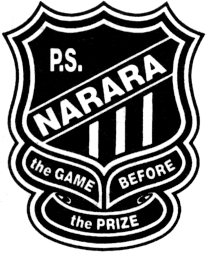 Dedicated Time-Out RoomA dedicated time-out room has been introduced to assist students to regulate and/or control their behaviour. “It is used as a proactive strategy to support self-calming and to provide an opportunity for students to reflect on their actions” (Guidelines for the use of time-out strategies including dedicated time-out rooms, DEC, 2016).  This room can be teacher or student directed.The time-out room is not a punishment, rather it provides an opportunity for students to complete work within a safe and predictable environment. Students are supervised at all times and the room has been risk assessed in relation to the Department’s WHS policies and procedures. As per the Department’s policy, the room includes:School rules and expectations on displayExpected behaviours within the room on displayVisual supports for de-escalation strategiesThe Time-Out Room is only used when  all other strategies within the classroom have not been successful. Resources to Support Students with On-going Challenging BehavioursA variety of strategies are implemented to support students with on-going challenging behaviours. These are accessed through:Behaviour Support TeacherSchool CounsellorRegional Student Welfare ConsultantIndividual Behaviour Plan (appendix 4)District Office SupportParents/ Carers are notified of the intervention sought, their permission is sought and regular contact is made to ensure the home- school partnership is maintained and strengthened. Principal’s Behaviour ManagementRationale: Experienced teachers utilise a wide range of behaviour management strategies in the classroom and in the playground. Students who experience ongoing difficulty with their behaviour or who seriously contravene the school rules are referred to the Stage Supervisor or the Student Welfare Coordinator.Occasionally there is a need for students displaying persistently unsatisfactory behaviour to be referred to the Principal. In these instances, when appropriate the following intervention strategies will apply.Major BehavioursThe Minister for Education and Communities has instructed that “any student intentionally causing injury or threatening serious violence against another student or a teacher is to be suspended immediately.” Students may also be suspended for possession of an illegal substance or possession of a weapon (Suspension and Expulsion Policy of School Students- Procedures 2015). Such proceedings are dependent on the principal’s discretion. Suspensions can range from short suspensions to long suspensions (20 days maximum).Minor BehavioursShould a student, after three visits to the planning room and a parent meeting, still display persistent disobedience, insolence, verbal harassment and/or abuse, the principal may place the student on a short suspension (maximum of 4 days). The principal will meet with the student and parents to create a plan to support the student at school. AppendixMinor Behaviour Slip (Yellow Slip)Major Behaviour Slip (Orange Slip)Planning Room LetterStudent Behaviour Support PlanAppendix 1Minor Behaviour Referral FormAppendix 2Major Behaviour Referral FormAppendix 3Dear {Parents}Today your {SonAndDaughter} {FirstName} received a Major Behaviour warning because {HeAndShe} infringed on our school values of being a SAFE, RESPECTFUL LEARNER.  {IncidentDescription}The 'Major Behaviour' warning is used to communicate unacceptable behaviour to parents and guardians.We would like you to discuss this incident with {FirstName} and the options {HeAndShe} may take to avoid it happening again.If you would like to discuss this incident further, please contact {StudentExecutiveByType Assistant Principal} at the school on 4328 3024.Thank you for support with this concern.Yours Respectfully{SchoolPrincipal}Appendix 4Narara Public SchoolStudent Behaviour Support PlanDoes this student have a Crisis Management Plan?            Yes             No Sign-Off on the BSPAssistant Principal name 		Assistant Principal Signature	Date_____________________	________________________	____________________Classroom teacher name		Class teacher signature		Date_____________________	_________________________	_____________________Learning Support Officer		LSO Signature			Date_____________________	_________________________	_____________________Parent/ carer name		Parent/ carer signature		Date_____________________	_________________________	______________________Student name			student signature			Date______________________	_________________________	_______________________
ExpectationsSettingsSettingsSettingsSettingsSettingsSettingsSettings
ExpectationsALL SETTINGSAll settings routineMoving around 
the schoolGrassCanteenAssemblyEquipmentSafeKeep your  hands and feet to yourselfMove safelyRight place, right timeStop, think, actIf you see disrespect:STOP: Interrupt and model respect, rather than watch or join in. Interrupt and say “that’s not ok”WALK: Walk away. Don’t be an audience.Invite people who are being disrespected to join you and move awayTALK: REPORT to an adultWalkKeep to the left in your line Look where you are goingKeep your hands and feet to yourselfWear your hatStay in boundsFollow the rules of the gameIf you see something unsafe, report itWalkStand behind the lineKeep your hands and feet to yourselfSit down to eat and drinkWalk in and out quietlySit with legs crossed on the floorKeep your hands and feet to yourselfStay in your areaWait for the teacher on dutyWalkWear your hatOne wayRespectfulListen and follow directionsUse manners and a polite voiceCare for our school Care for the environment Care for othersWear your uniform with prideIf you see disrespect:STOP: Interrupt and model respect, rather than watch or join in. Interrupt and say “that’s not ok”WALK: Walk away. Don’t be an audience.Invite people who are being disrespected to join you and move awayTALK: REPORT to an adultQuiet Personal space Be mindful of other studentsShare the playgroundPlay co-operatively Be mindful of other students’ gamesReturn equipmentEat in the eating areasCare for the environment Wait your turnUse your mannersPut your rubbish in the binShow appreciation by clapping appropriatelyLook and listen to the person speakingPersonal spaceJoin in appropriately when askedBe mindful of othersTake turns, be patientLook after the equipmentKeep bark in the equipment areaLearners Always do your bestBe readyParticipate in school activitiesKnow and follow the school rules Listen carefullyIf you see disrespect:STOP: Interrupt and model respect, rather than watch or join in. Interrupt and say “that’s not ok”WALK: Walk away. Don’t be an audience.Invite people who are being disrespected to join you and move awayTALK: REPORT to an adultFollow teacher instructionsRight place, right timeFollow arrows on stairsHave a plan for playKnow the rules of the gameKnow the out of bounds areasBe ready to orderLine up in correct line Eat all packed food firstOwn money, own foodListen to messages carefullyBe an attentive audience memberKnow your limitsKnow how to use the equipment appropriately 
ExpectationsSettingsSettingsSettingsSettingsSettingsSettingsSettings
ExpectationsCOLAAll settings routineBus and walkers linesLining upFront OfficeSandpitToiletsTerracesSafeWalk unless playing a set gameMove safely Ask for permission before collecting lost equipmentFollow the rules of the gameStay in boundsIf you see disrespect:STOP: Interrupt and model respect, rather than watch or join in. Interrupt and say “that’s not ok”WALK: Walk away. Don’t be an audience.Invite people who are being disrespected to join you and move awayTALK: REPORT to an adultSit and wait sensibly Line up behind the white lineWalk and look where you are goingKeep your hands and feet to yourselfStay on footpath behind the teacherHands and feet to yourselfStraight linesWalk in and out quietlyEnter and exit through the front doorWear your hatUse any equipment correctly  Keep your hands and feet to yourselfSand stays in the sandpit Keep all items outsideWash handsBe safe when opening and closing doorsWalkUse the stairs at the sideKeep the stairs clearSit down to eat and drinkKeep your hands and feet to yourselfWalkQuiet, sitting areaRespectfulShare the spaceReturn equipmentCare for equipment Be a good sportFollow instructions If you see disrespect:STOP: Interrupt and model respect, rather than watch or join in. Interrupt and say “that’s not ok”WALK: Walk away. Don’t be an audience.Invite people who are being disrespected to join you and move awayTALK: REPORT to an adultQuiet Personal space Be mindful of other people using the pathListen to the crossing guardFollow teacher’s instructionsListen to teacher instructionWait patiently and quietlyPersonal spaceWalk to lines when the bell ringsUse a polite voice and mannersKnock on counter once and wait patientlyListen to the office staff and follow instructions Keep our sandpit cleanBe mindful of othersPersonal spaceShareRespect privacy of othersClean up after yourselfClose the doorListen to the person on the microphonePut your rubbish in the binLunchboxes in tubsLearners Know how to use the equipmentRight place, right gameIf you see disrespect:STOP: Interrupt and model respect, rather than watch or join in. Interrupt and say “that’s not ok”WALK: Walk away. Don’t be an audience.Invite people who are being disrespected to join you and move awayTALK: REPORT to an adultRight place, right timeFollow road rulesBe organisedBe ready for your teacherJoin the end of the line sensibly Know where to line upKnow when to go to the office Line up at the counterPack up equipmentRight place, right timeEmpty sand out of shoes Use the appropriate toiletRight place, right timeBe organisedFollow instructionsRegular class/ school Awards and Certificates End of year Awards and CertificatesPraise and EncouragementStickers and stampsClass based awardsStar of the Week (Stage 1)Smiley tickets & vouchersP.E. Awards (Stage 2 & 3)Weekly Merit AwardsHouse PointsGood News CallsPostcardsParty with the principal (each term)DuxCitizenshipCreative Arts AwardSports AwardsIndividualised end of the year achievement certificates for each childStudent name/sClass Class Teacher Reporting IncidentDateDateLocation of Incident (Please circle)Canteen             Terraces              EquipmentCOLA                  Grass                    Class LineOther: _______________________Location of Incident (Please circle)Canteen             Terraces              EquipmentCOLA                  Grass                    Class LineOther: _______________________Location of Incident (Please circle)Canteen             Terraces              EquipmentCOLA                  Grass                    Class LineOther: _______________________Time of Incident (Please circle)Before school             After school1st half recess             1st half lunch2nd half recess            2nd half lunchTime of Incident (Please circle)Before school             After school1st half recess             1st half lunch2nd half recess            2nd half lunchTime of Incident (Please circle)Before school             After school1st half recess             1st half lunch2nd half recess            2nd half lunchTick steps followed by teacherPromptRedirectReteach ChoiceConsequenceTick steps followed by teacherPromptRedirectReteach ChoiceConsequence   Behaviour continuesApply Behaviour Consequence PlaygroundStructured playWalk with teacher (60 second interview)Inform classroom teacherOther   __________________________Apply Behaviour Consequence PlaygroundStructured playWalk with teacher (60 second interview)Inform classroom teacherOther   __________________________Apply Behaviour Consequence PlaygroundStructured playWalk with teacher (60 second interview)Inform classroom teacherOther   __________________________Tick rule not followedTick rule not followedTick rule not followedTick rule not followedTick rule not followedTick rule not followedSAFEKeep your  hands and feet to yourselfMove safelyRight place, right timeStop, think, actSAFEKeep your  hands and feet to yourselfMove safelyRight place, right timeStop, think, actRESPECTFULListen and follow directionsUse manners and a polite voiceCare for our school Care for the environment Care for othersWear your uniform with prideRESPECTFULListen and follow directionsUse manners and a polite voiceCare for our school Care for the environment Care for othersWear your uniform with prideLEARNERAlways do your bestBe readyParticipate in school activitiesKnow and follow the school rulesListen carefullyLEARNERAlways do your bestBe readyParticipate in school activitiesKnow and follow the school rulesListen carefullyStudent nameClass Teacher Reporting IncidentDateLocation of Incident (Please circle)Canteen             Terraces              EquipmentCOLA                  Grass                    Class LineClassroomOther: _______________________Location of Incident (Please circle)Canteen             Terraces              EquipmentCOLA                  Grass                    Class LineClassroomOther: _______________________Location of Incident (Please circle)Canteen             Terraces              EquipmentCOLA                  Grass                    Class LineClassroomOther: _______________________Time of Incident (Please circle)Before school             After school1st half recess             1st half lunch2nd half recess            2nd half lunchTime of Incident (Please circle)Before school             After school1st half recess             1st half lunch2nd half recess            2nd half lunchTime of Incident (Please circle)Before school             After school1st half recess             1st half lunch2nd half recess            2nd half lunchTick rule not followedTick rule not followedTick rule not followedTick rule not followedTick rule not followedTick rule not followedSAFEKeep your  hands and feet to yourselfMove safelyRight place, right timeStop, think, actSAFEKeep your  hands and feet to yourselfMove safelyRight place, right timeStop, think, actRESPECTFULListen and follow directionsUse manners and a polite voiceCare for our school Care for the environment Care for othersWear your uniform with prideRESPECTFULListen and follow directionsUse manners and a polite voiceCare for our school Care for the environment Care for othersWear your uniform with prideRESPECTFULListen and follow directionsUse manners and a polite voiceCare for our school Care for the environment Care for othersWear your uniform with prideLEARNERAlways do your bestBe readyParticipate in school activitiesKnow and follow the school rulesListen carefullyDescription of incident:___________________________________________________________________________________________________________________________________________________________________________________________________Description of incident:___________________________________________________________________________________________________________________________________________________________________________________________________Description of incident:___________________________________________________________________________________________________________________________________________________________________________________________________Description of incident:___________________________________________________________________________________________________________________________________________________________________________________________________Description of incident:___________________________________________________________________________________________________________________________________________________________________________________________________Description of incident:___________________________________________________________________________________________________________________________________________________________________________________________________Refer to Behaviour Management Flowchart (Send student to Executive when required).Refer to Behaviour Management Flowchart (Send student to Executive when required).Refer to Behaviour Management Flowchart (Send student to Executive when required).Refer to Behaviour Management Flowchart (Send student to Executive when required).Refer to Behaviour Management Flowchart (Send student to Executive when required).Refer to Behaviour Management Flowchart (Send student to Executive when required).Student Name: Class: Year: Pertinent Background Information: (diagnosis, disability etc)Pertinent Background Information: (diagnosis, disability etc)Pertinent Background Information: (diagnosis, disability etc)Problem Behaviours:Desired Behaviours:Triggers:Preventative Strategies and techniques to implement (in response to or in anticipation of known triggers):Good Behaviour Recognition: (What works to promote good behaviour for this student? How will we recognize if it is successful? Who is responsible for providing good behaviour recognition?)Consequences: (decided with student and parent/ carer)Student’s preferred contact people at school:Student’s preferred contact people at school:Person 1- Name and PositionPerson 2- Name and PositionPerson 3- Name and Position